Getting to Know You Grade __5-6__Strings-Stephanie Hill________Full Name: Stephanie Dawn HillBirthday:  July 30Favorite Color:  PinkFavorite Kind of Animal: Elephant 	Favorite Teacher supplies:  Super Sticky Post-its, Music themed pencilsFavorite Sweet Snack: Kind mini bars Favorite Crunchy Snack:  Cheez-itsFavorite Drink/Drinks: Unsweetened Iced Tea or Diet CokeFavorite Fast Food Restaurant: Panera or McCallister’s Favorite Sit Down Restaurant:  Jack Stack BBQFavorite Sports Teams:  Chiefs, Royals, KU JayhawksFavorite Authors:  Steve Berry, David Baldacci, John 
GrishamFavorite Places to shop: J.Jill and Target  Hobbies: Reading, Golf, TV Candles/Flowers: Woodwick Candles/Gerbera Daisies Favorite Scent/Lotion:  Cotton, Eucalyptus, LavenderAllergies: None  Anything you’d like us to know about you?  I drive a long way to and from work every day:)questions: contact Kimberly Ehlers kim.ehlers07@gmail.com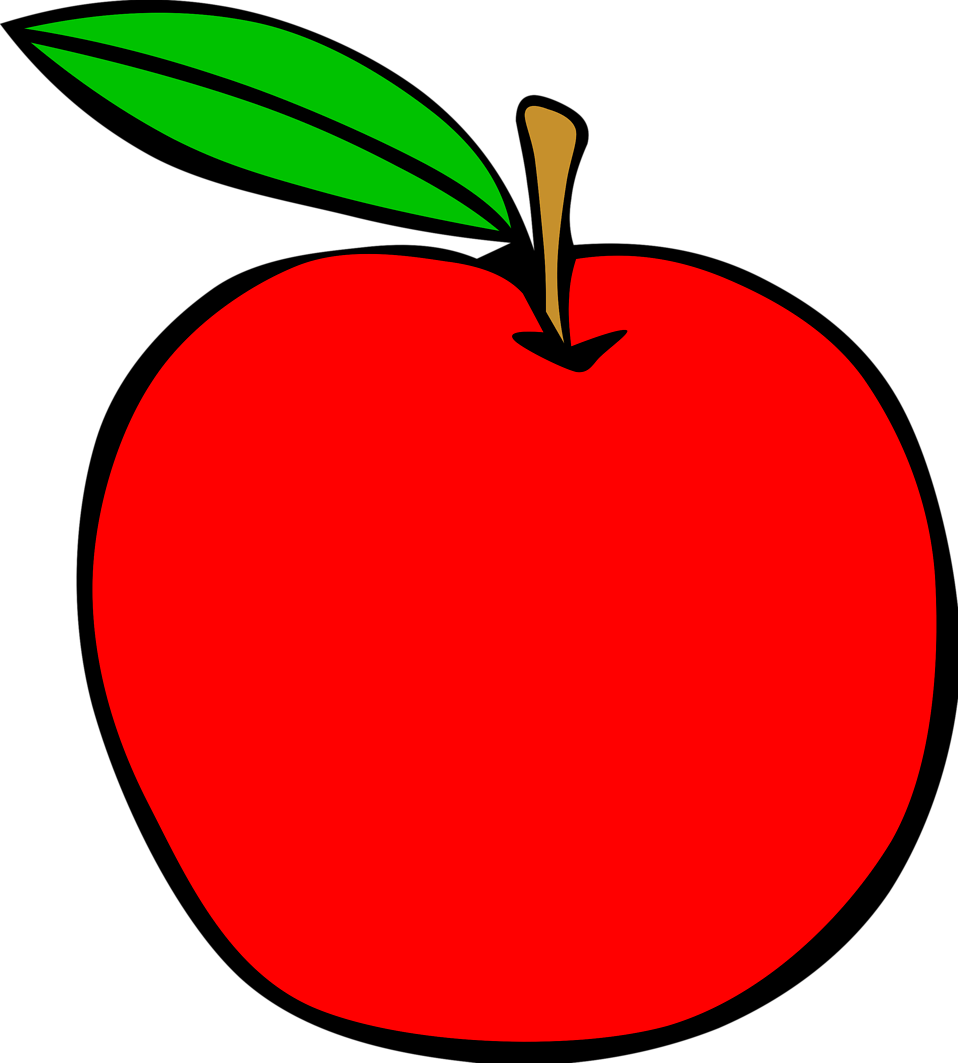 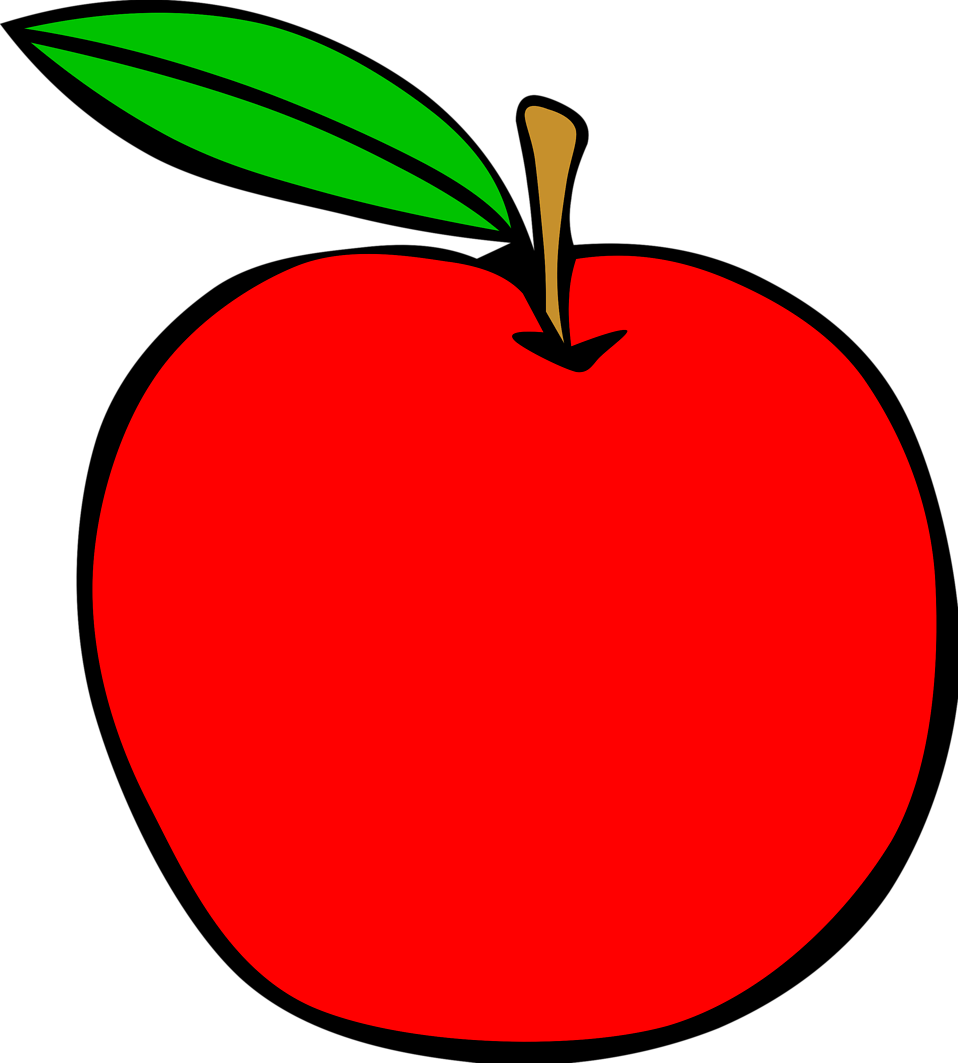 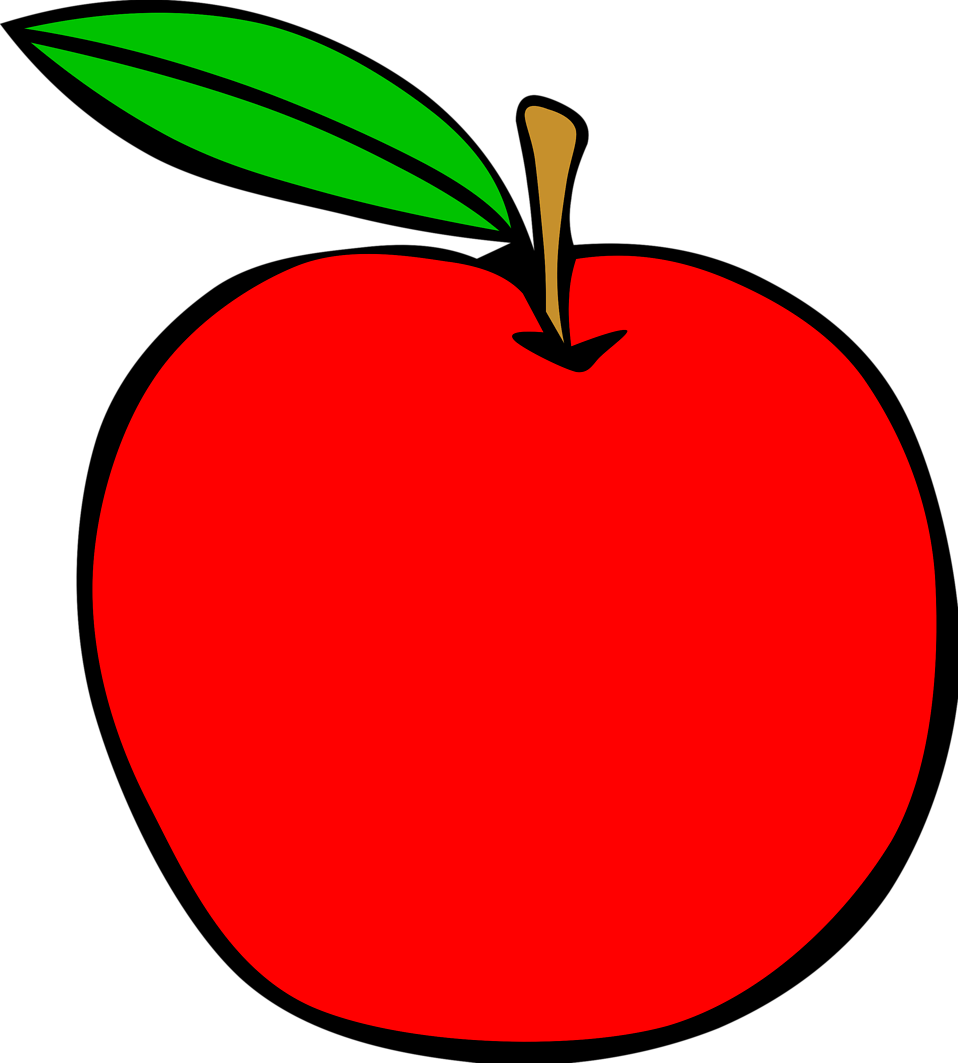 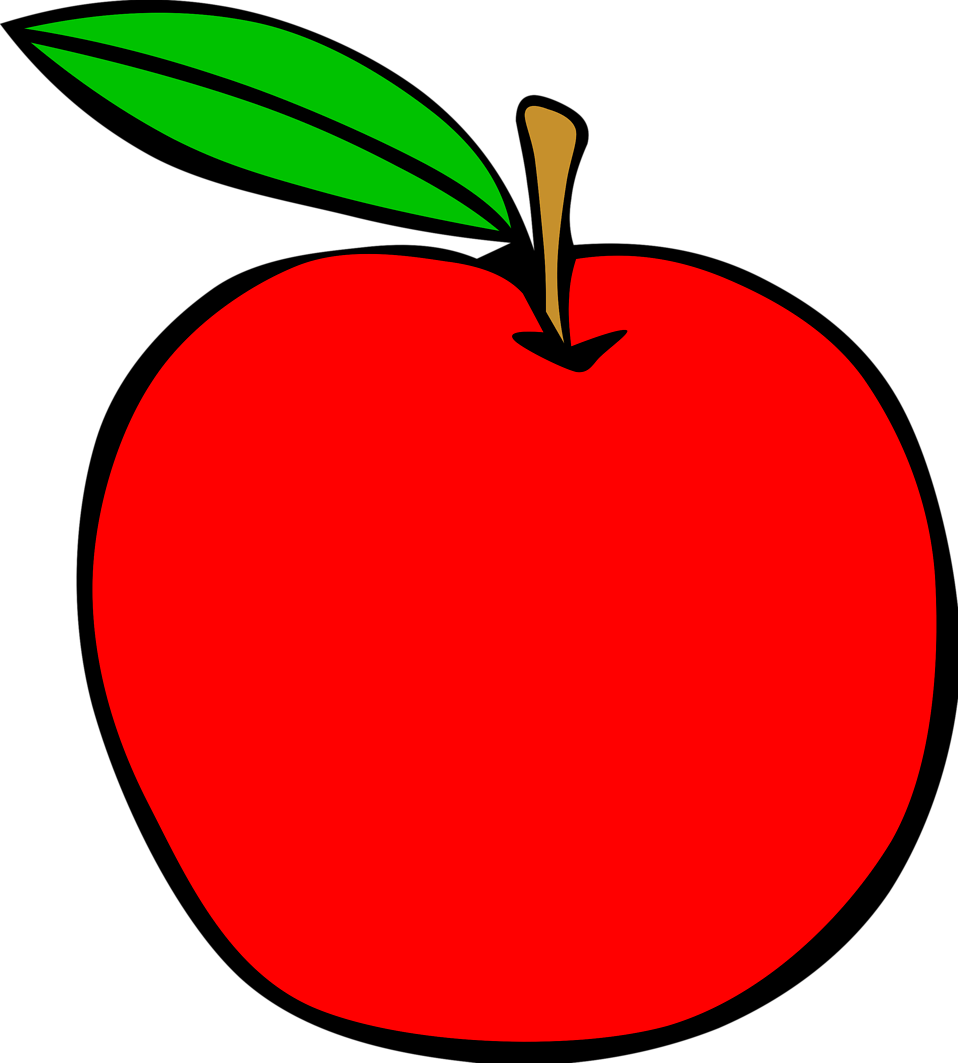 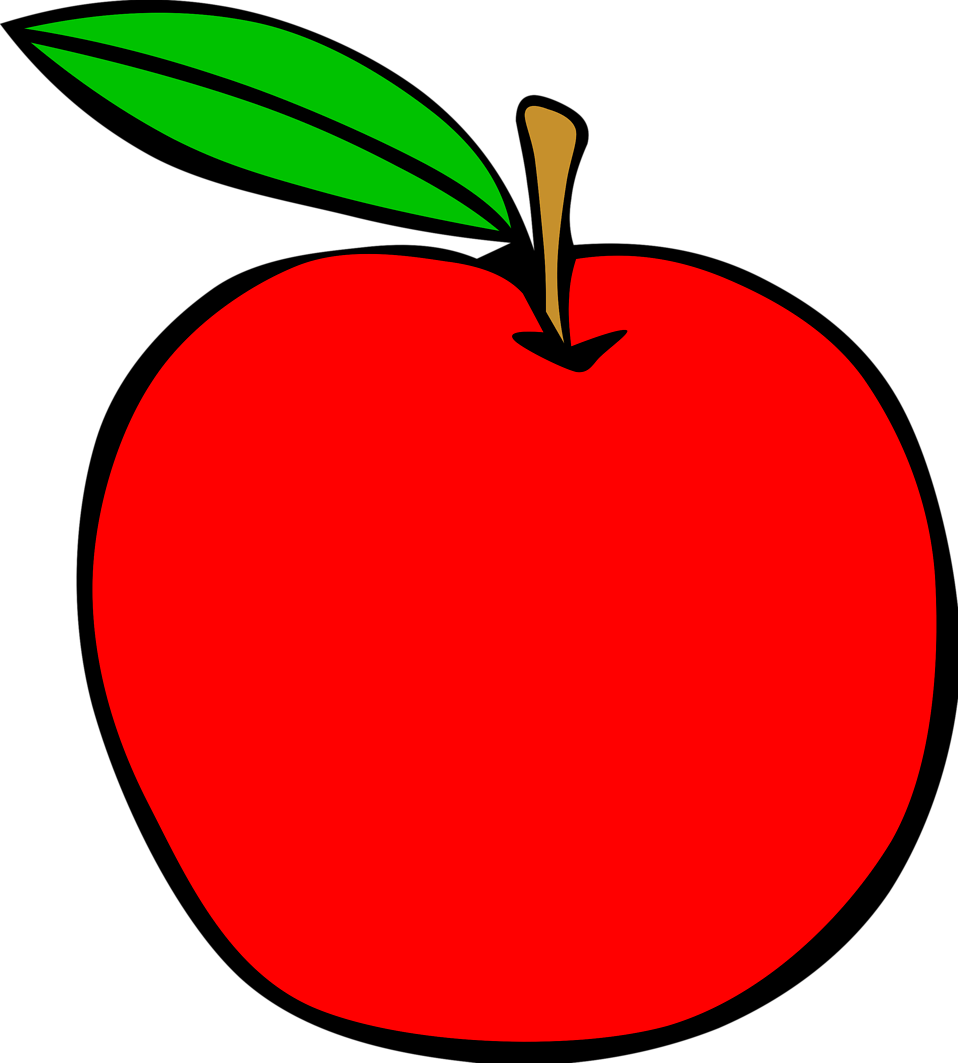 